Current Officers, July 1, 2020-June 30, 2021 (Club Administration)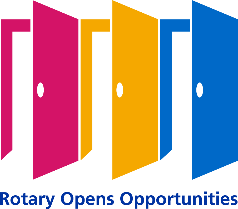 President		Jim Welborne		Secretary		Jenifer WrightPresident Elect 	Cara JonesTreasurer		Jim WelbornePast President		Jessica O’BrienSergeant-At-Arms	Matt Kubik 2019-2021 board members		2020-2022 board membersLance Werner	 →	Club Public Relations		←	Debbie TatumMatt Kubik	→	Rotary Foundation/Fundraising	←	Dennis CarrollJenilee Haynes-Peterson	→	Service Projects		←	Nicole Manning Adam Vidoni	→	Membership	←	Terry VoltzTopicsSecretary ReportsApproval of Minutes from AprilMotion to approve Matt, Second Lance.  Secretary reports approvedReview of Secretary ReportsTreasurer ReportsApproval of Financial Report (See Attachment 1)Motion to approve Matt, Second Lance.  Treasurer report approved.Status of dues payments (See Attachment 2)Club MeetingsLocations for meetings starting in JuneDiscussed many options, reviewed cost of each venue.  Shoreline, Zorn, Friendship Gardens, city parks.  Up to June 3 is covered.  Future meetings TBDCounty Immunization Day (See Attachment 3)Jennifer to make a list of what rotary can do to help with vaccines and get it to Jim for Back to SchoolPresidential Citation Goals’ Action Plans StatusReview Board Member Commitments (See Attachment 4)Membership (Adam Vidoni, Terry Voltz)District trainingRetention callsClub Public Relations (Lance Werner, Debbie Tatum)Member profilesRotary Foundation/Fundraising (Matt Kubik, Dennis Carroll)Service Projects (Nicole Manning, Jenilee Haynes-Peterson)ScholarshipsApple DumplingRotary GardenAdministration (Cara Jones, Jessica O’Brien)Strategic PlanningBoard member and officer electionOld businessRotaract Club at Purdue University NorthwestNew businessDiscussion of 13 ways to kill your Rotary Club videoNext Board Meeting:  Jun 23, 2021Attachment 1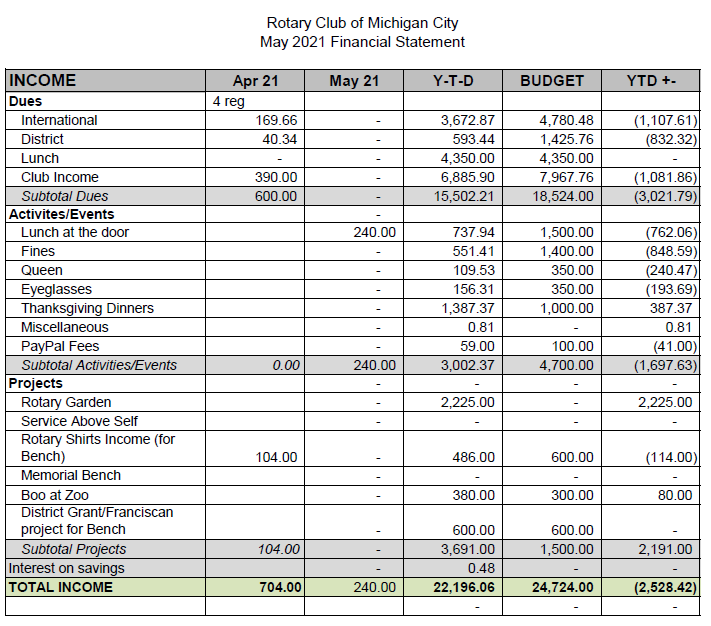 Attachment 1 (Continued)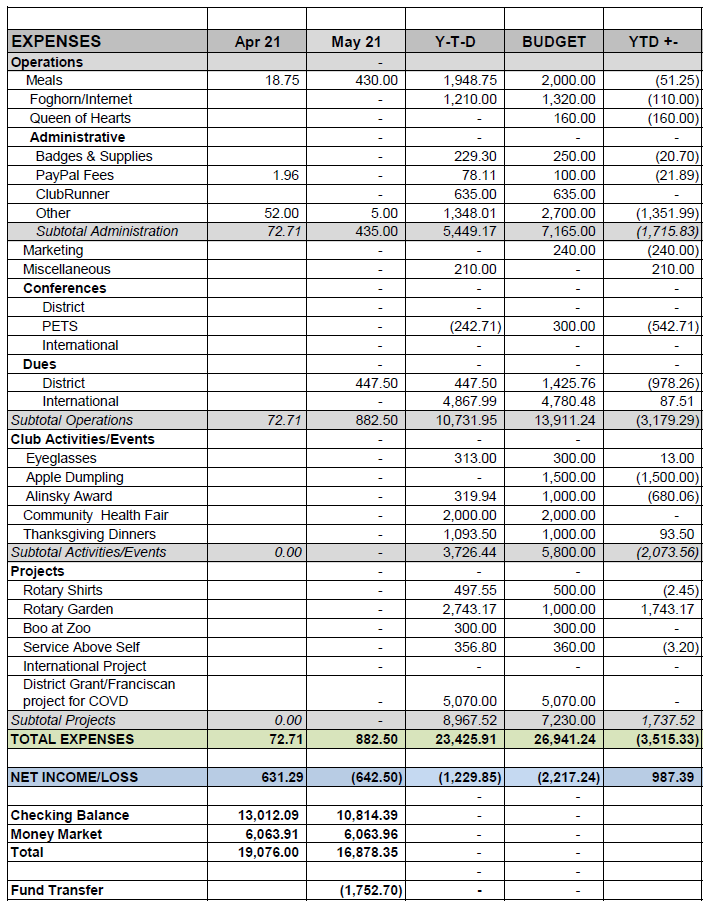 $430 Meals Expense includes $150 Garden and $100 Yacht Club Rentals, Other Expense is $5.00 check view feeFunds transferred include $1,552.70 from PayPal to RCMCF and $200 from PayPal to Rotary FoundationAttachment 2Unpaid dues as of March 21, 2021Attachment 3PlanningDates and locationsPromotionRadioPaperSocial MediaWebsitesDevelop and staff teamsDriversRecruitersProvidersClericalCouriersManagementDocument proceduresGather suppliesExecutionAssemble at designated locationPickup suppliesVaccination CardsVaccination logsClip BoardsTablesVaccination suppliesVaccineSyringesSwabsBand aidsDisposal containersNeighborhood MapsPatient information sheetsTravel to immunization locationSetup inoculation siteRegistration deskInoculation tablesAfter shot waiting areaSend out recruiters/driversAttachment 3 (Continued)Administer inoculationsRegister patientsFill out logFill out Vaccination CardsEscort patient to inoculation tableLeave vaccination card with providerInoculate patients – give patient vaccination cardSend patient to after shot waiting areaIf more vaccine is neededProvider notifies CourierCourier packs vaccine into cooler with dry iceCourier takes vaccine to inoculation locationWrap-upGather trash and used syringesPack up suppliesGive logs and any remaining vaccine to providerAttachment 4Jun:Since strategic planning will concentrate on the future of our club it was thought that the President Elect should head the committee utilizing new, established and senior members.Jul:Board Members will work on action plans and have ready for next meeting.
Aug:Board members currently working on list to call members and invite to next meeting.
Board to start thinking on other ways to reach out to members to attend.Sep:Retention requires board action-Board Members should contact club members who have not renewed and encourage them to renew (see attached).
28 members have not paid dues. Jim to send a list out to board to call.Committee Commitments:MembershipOur club will have at least 60 new members by end of yearClub will organize and support 1 Interact or Early Act club during rotary yearPublic RelationsClubs online presence accurately reflects current activitiesSocial media accounts will be updated 4 times/month4 media stories will be covered during the Rotary yearThe club will use Rotary International advertising and public service materials such as broadcast videos, print ads, and other official materialsRotary Foundation/Fundraising$3000 will be contributed to the Rotary Foundation Annual Fund by club and its members during the Rotary year$500 will be contributed to the Rotary Foundation PolioPlus Fund by our club and its members during the Rotary year.Service ProjectsAt least 48 members will participate in club service activities during the Rotary year2 club members will be members of Rotary Fellowship during the Rotary yearClub will complete 5 service projectsClub will sponsor 4 individuals in RYLA6 social activities will be held outside of regular meetings during the rotary yearAdministrationOur club will have an up-to-date strategic planJessica O’Brien to send out strategic plan to board4 of our club’s committee chairs will attend one of the district training assembliesClub Foundation ProjectsIvy Tech ScholarshipClub ScholarshipRYLA-3-6 students needed. Deb V. to see if participation will be available through MCASOct:Need a volunteer to take on the Club Scholarship.Nov:Terry to put together LinkedIn accountTerry to inquire about Rotary license plates through the BMVNeed for project budgets
Dec:There is a candidate from Ill who works in MC and is interested in joining. She’s been invited to 1/7/21 meeting.Terry will work with Lee Morris on a group get together to see what membership ideas he has.Matt needs to come up with a fundraiser for online this spring. i.e. Gala or paid event. Online concert suggested. Matt will call the district to see if there are any suggestions for fundraising that was successful in the past. Matt will contact Chef Erik/cooking show fundraiser split for soup kitchen and RotaryElections February 3, 2021Jan:Goal is to raise $3000 for the Foundation Matt will present to club at next meeting. Requirement for future District Grants.Jim will get copy of scholarship application to Jenilee and meet together to discuss.Jenilee to form a scholarship committee. Jessica O’brien agreed to be part of the committeeBoard and officer elections: Cara to send list of selected officers to Jim. Elections start beginning of February.  Cara and Jim to meet to discuss elections.Rotaract Club at Purdue University Northwest: Jim is looking into doing thisDeb Varnek is stepping down. Board is now looking for new treasurer for the club. Contact Jim if anyone wants to take this on or if we know anyone that would be interested.Feb:Board to sign-up for table host. Seeking a minimum of 3 board members per meetingJim is contacting Dean of the School of Business at Purdue Northwest for speakersJim will contact Assistant District Governor regarding membership recruitment.Nicole will be meeting with Jenilee to discuss Apple Dumpling and Scholarships. Jim suggested contacting La Porte Club for how they find projects.Board member and officer election: Cara missing one person. Should be ready by next meeting.3/11 to 3/13 online PETS to be attended by Cara and Jenilee.Mar:NameBalanceDonoghue, Patrick$150.00 Krause, Julia$205.00 May, Abby$300.00 Neff, James D.$150.00 Smith DDS, Bruce$300.00 Voltz, Terry$150.00 $2,605.00 